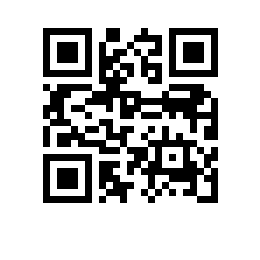 О прикреплении к НИУ ВШЭ для подготовки диссертации на соискание ученой степени кандидата наук без освоения программы подготовки научных и научно-педагогических кадров в аспирантуре ПРИКАЗЫВАЮ:1. Прикрепить Назарова Алексея Михайловича к НИУ ВШЭ для подготовки диссертации на соискание ученой степени кандидата наук по менеджменту без освоения программы подготовки научных и научно-педагогических кадров в аспирантуре по научной специальности 5.2.6 «Менеджмент» к департаменту стратегического и международного менеджмента НИУ ВШЭ на один год с 02.06.2023.2. Утвердить Текич Аню, PhD, доцента департамента стратегического и международного менеджмента ВШБ НИУ ВШЭ научным руководителем Назарова Алексея Михайловича.Основание: заявление Назарова Алексея Михайловича, протокол заседания комиссии по рассмотрению вопросов прикрепления от 18.05.2023 № 1.Проректор									         С.Ю. Рощин